ДУМА БЫСТРИНСКОГО МУНИЦИПАЛЬНОГО РАЙОНА                                РЕШЕНИЕДумы Быстринского муниципального района«Об утверждении Положения о порядке назначения и проведения опроса граждан в Быстринском муниципальном районе»                        Принято решением Думы Быстринского муниципального района                                     N 105 от 14 июля 2022 годаВ соответствии со статьей 31 Федерального закона от 06.10.2003 г.                              № 131-ФЗ «Об общих принципах организации местного самоуправления в Российской Федерации», Законом Камчатского края от 28.12.2015 № 744 «О назначении и проведении опроса граждан в муниципальных образованиях в Камчатском крае», руководствуясь статьей 21 Устава Быстринского муниципального района, Дума Быстринского муниципального районаРЕШИЛА:1. Утвердить Положение о порядке назначения и проведения опроса граждан в Быстринском муниципальном районе, согласно приложению.2. Признать утратившим силу решение Думы Быстринского муниципального района от 13.12.2005 года N 24 «Об утверждении Положения «О порядке проведения опроса граждан в Быстринском муниципальном районе».3. Настоящее решение подлежит официальному обнародованию и размещению на официальном сайте органов местного самоуправления Быстринского муниципального района в информационно-телекоммуникационной сети «Интернет».                               4. Настоящее Решение вступает в силу со дня его официального обнародования.Глава Быстринского муниципального района                         А.В. ВьюновДата подписания:«15» июля 2022 года№ 50-нпа______________________________________________________________Разослано: дело, администрация БМР, библиотека с.Эссо, библиотека с. Анавгай, официальный сайт, прокуратура, правовой регистр.Приложение 1 к Решению Думы Быстринского муниципального района                            № 50-нпа                                                     от «15» июля 2022 годаПоложение о порядке назначения и проведения опроса граждан в Быстринском муниципальном районеСтатья 1. Общие положения1. Настоящее Положение в соответствии с Федеральным законом от 06.10.2003 N 131-ФЗ «Об общих принципах организации местного самоуправления в Российской Федерации», Законом Камчатского края от 28 декабря 2015 года N 744 «О назначении и проведении опроса граждан в муниципальных образованиях в Камчатском крае», Уставом Быстринского муниципального района определяет порядок подготовки, проведения, установления и рассмотрения результатов опроса граждан в Быстринском муниципальном районе, как одну из форм непосредственного участия населения в осуществлении местного самоуправления.2. Под опросом граждан в настоящем Положении понимается способ выявления мнения населения и его учета при принятии решений органами местного самоуправления и должностными лицами местного самоуправления, а также органами государственной власти.3. Опрос граждан проводится на всей территории или на части территории Быстринского муниципального района. 4. Результаты опроса граждан носят рекомендательный характер.5. В опросе граждан имеют право участвовать жители Быстринского муниципального района, обладающие избирательным правом. В опросе граждан по вопросу выявления мнения граждан о поддержке инициативного проекта вправе участвовать жители Быстринского муниципального района или его части, в которых предлагается реализовать инициативный проект, достигшие шестнадцатилетнего возраста.
Статья 2. Принципы назначения и проведения опроса граждан1. Участие жителей муниципального района в опросе граждан является свободным и добровольным. Никто не может быть принужден к выражению своего мнения и убеждений или отказу от них.2. Жители муниципального района участвуют в опросе граждан на равных основаниях. Каждый участник опроса обладает одним голосом и участвует в опросе непосредственно.В опросе по вопросу выявления мнения граждан о поддержке инициативного проекта участник опроса имеет право проголосовать за несколько рассматриваемых инициативных проектов, при этом за один проект должен отдаваться один голос.3. Подготовка, проведение и установление результатов опроса осуществляется на основе принципов законности, открытости и гласности и с соблюдением требований Федерального закона от 27 июля 2006  года № 152-ФЗ «О персональных данных». Граждане, участвующие в опросе, дают согласие на обработку их персональных данных.
Статья 3. Инициатива проведения и назначение опроса граждан1. Опрос граждан проводится по инициативе:1) Думы Быстринского муниципального района (далее - районная Дума) или главы Быстринского муниципального района (далее - глава района) - по вопросам местного значения;2) органов государственной власти Камчатского края - для учета мнения граждан при принятии решений об изменении целевого назначения земель Быстринского муниципального района для объектов регионального и межрегионального значения;3) жителей муниципального района или его части, в которых предлагается реализовать инициативный проект, достигших шестнадцатилетнего возраста, - для выявления мнения граждан о поддержке данного инициативного проекта.2. В случае, если проведение опроса граждан инициируется главой района, органами государственной власти Камчатского края, то указанная инициатива реализуется путем направления в районную Думу письменного обращения о проведении опроса граждан, содержащего обоснование проведения данного опроса граждан и формулировку вопроса (вопросов), предлагаемого (предлагаемых) при проведении опроса граждан.Вместе с письменным обращением глава района вносит в районную Думу проект решения о назначении опроса граждан, оформленный в соответствии с требованиями Решения Думы Быстринского муниципального района от 16.03.2016 N 27-нпа «О внесении проектов муниципальных правовых актов в Думу Быстринского муниципального района».3. В случае, если проведение опроса граждан инициируется жителями муниципального района, то указанная инициатива реализуется путем направления в районную Думу письменного обращения о проведении опроса граждан. Указанное письменное обращение о проведении опроса граждан должно содержать: обоснование проведения данного опроса граждан; формулировку вопроса (вопросов), предлагаемого (предлагаемых) при проведении опроса граждан; фамилию, имя, отчество (при наличии), дату рождения, серию, номер и дату выдачи паспорта или документа, заменяющего паспорт гражданина, и адрес места жительства каждого жителя муниципального района, инициирующего проведение опроса граждан; фамилию, имя, отчество (при наличии), дату рождения, серию, номер и дату выдачи паспорта или документа, заменяющего паспорт гражданина, и адрес места жительства лица, уполномоченного действовать от имени жителей муниципального района, инициирующих проведение опроса граждан; подписи всех жителей муниципального района, инициирующих проведение опроса граждан.4. В случае, если проведение опроса граждан инициируется районной Думой, то указанная инициатива реализуется путем принятия районной Думой решения о назначении опроса граждан.5. Решение о назначении опроса граждан или об отказе в его назначении принимается районной Думой не позднее 30 дней со дня поступления письменного обращения, указанного части 2 и части 3 настоящей статьи.6. Районная Дума принимает решение об отказе в назначении опроса в случаях: 1) выдвижения инициативы проведения опроса ненадлежащими субъектами; 2) внесения инициаторами вопроса, который не может быть предметом опроса.7. Решение районной Думы о назначении опроса граждан оформляется решением районной Думы нормативного характера о назначении опроса граждан (далее - решение районной Думы о назначении опроса граждан).Решение районной Думы о назначении опроса граждан подлежит официальному опубликованию (обнародованию) районной Думой в средствах массовой информации и (или) размещению на официальном сайте органов местного самоуправления Быстринского муниципального района в информационно-телекоммуникационной сети "Интернет" не позднее чем за 10 дней до даты проведения опроса граждан.8. В решении районной Думы о назначении опроса граждан устанавливаются: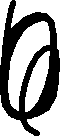 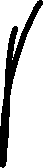 1) дата и сроки проведения опроса граждан;2) формулировка вопроса (вопросов), предлагаемого (предлагаемых) при проведении опроса граждан;3) методика проведения опроса граждан;4) форма опросного листа;5) минимальная численность жителей муниципального района, участвующих в опросе граждан;6) порядок идентификации участников опроса в случае проведения опроса граждан с использованием официального сайта органов местного самоуправления Быстринского муниципального района в информационно-телекоммуникационной сети «Интернет»;7) территория, на которой проводится опрос граждан;8) пункты для проведения опроса граждан, организованные в общественных местах;9) иные положения, касающиеся проведения опроса граждан.9. Решение районной Думы о назначении опроса граждан или решение об отказе в назначении опроса граждан не позднее 5 дней со дня его принятия направляется районной Думой инициатору проведения опроса граждан, а в случае инициирования проведения опроса граждан в соответствии с пунктом 3 части 1 настоящей статьи - лицу, уполномоченному действовать от имени жителей муниципального района, инициирующих проведение опроса граждан.Статья 4. Вопросы, предлагаемые для вынесения на опрос1. Содержание вопроса (вопросов), выносимого (выносимых) на опрос, не должно ограничивать или отменять общепризнанные права и свободы человека и гражданина, конституционные гарантии реализации таких прав и свобод, противоречить федеральному законодательству, законодательству Камчатского края и нормативным правовым актам Быстринского муниципального района.Для проведения опроса не могут предлагаться вопросы, затрагивающие интересы граждан, проживающих вне территории опроса.2. Вопрос (каждый из вопросов) должен быть сформулирован четко, ясно и таким образом, чтобы исключить возможность его множественного толкования, то есть на него можно было бы дать только однозначный ответ.
Статья 5. Комиссия по подготовке и проведению опроса граждан1. Комиссия по подготовке и проведению опроса граждан (далее - Комиссия) формируется районной Думой в составе не менее 5 и не более 15 членов Комиссии в зависимости от территории проведения опроса.2. Комиссия состоит из председателя Комиссии, заместителя председателя Комиссии, секретаря Комиссии и членов Комиссии.В состав Комиссии включаются представители районной Думой и местной администрации. При проведении опроса граждан по инициативе органов государственной власти Камчатского края, жителей муниципального района в состав Комиссии также включаются представители соответствующего инициатора проведения опроса граждан.В состав Комиссии могут быть включены представители общественности.Деятельность членов Комиссии осуществляется на безвозмездной основе.3. Порядок формирования и деятельности Комиссии устанавливается районной Думой.4. Организационной формой деятельности Комиссии являются заседания. Заседания Комиссии проводятся по мере необходимости.5. Заседание Комиссии считается правомочным, если в нем приняли участие не менее половины от установленного числа ее членов.  6. Первое заседание Комиссии созывается не позднее чем на 5 день после опубликования решения районной Думы о назначении опроса граждан.На первом заседании Комиссия открытым голосованием избирает из своего состава председателя Комиссии, заместителя председателя Комиссии и секретаря Комиссии.7. Избранными председателем Комиссии, заместителем председателя Комиссии, секретарем Комиссии считаются члены комиссии, за которых проголосовало более половины от установленной численности членов Комиссии.8. Председатель Комиссии руководит работой Комиссии, назначает дату и время заседания Комиссии (кроме первого), уведомляет членов Комиссии о заседаниях Комиссии, ведет заседания Комиссии, подписывает решения и протоколы заседаний Комиссии, контролирует исполнение решений, принятых Комиссией, представляет Комиссию в отношениях с инициатором проведения опроса, органами местного самоуправления, общественными объединениями и представителями средств массовой информации, исполняет иные обязанности, установленные настоящим Положением.9. Заместитель председателя Комиссии исполняет обязанности председателя Комиссии в случае его отсутствия, а также исполняет иные обязанности по поручению председателя Комиссии и установленные настоящим Положением.10. Секретарь Комиссии осуществляет делопроизводство Комиссии, в том числе ведение и оформление проколов заседаний и решений Комиссии, а также исполняет иные обязанности по поручению председателя Комиссии и установленные настоящим Положением.11. На заседаниях Комиссия принимает решения. Решение Комиссии считается принятым, если за него проголосовало более половины от установленной численности членов Комиссии.12. Решение Комиссии подписывается ее председателем, а в случае его отсутствия – заместителем председателя и секретарем Комиссии.                                                            13. Комиссия осуществляет следующие функции:1) обеспечивает информирование жителей муниципального района о проведении опроса граждан;2) организует проведение опроса граждан;         3) обеспечивает изготовление опросных листов по форме, установленной решением районной Думы о назначении опроса;4) составляет списки участников опроса;5) рассматривает жалобы и заявления на нарушение настоящего Положения при проведении опроса;6) устанавливает результаты опроса граждан;7) направляет в районную Думу результаты опроса.8) взаимодействует с органами государственной власти Камчатского края, органами местного самоуправления, общественными объединениями, средствами массовой информации по вопросам, связанным с реализацией настоящего Положения;9) осуществляет иные функции в соответствии с Законом Камчатского края от 28.12.2015 N 744 "О назначении и проведении опроса граждан в муниципальных образованиях в Камчатском крае", Уставом Быстринского муниципального района и (или) настоящим Положением.14. Полномочия Комиссии прекращаются после опубликования (обнародования) результатов опроса граждан.15. Ответственное структурное подразделение администрации Быстринского муниципального района, назначенное главой района, обеспечивает Комиссию необходимыми помещениями, материально-техническими средствами, осуществляет контроль за расходованием средств местного бюджета, выделенных на проведение опроса. Статья 6. Методика проведения опроса граждан1. Опрос проводится в удобное для жителей время, в период и время, определенные в решении районной Думы о назначении опроса, в течение одного или нескольких дней одним из следующих методов: 1) открытым (поименным) голосованием; 2) тайным голосованием;3) голосованием на официальном сайте органов местного самоуправления Быстринского муниципального района в информационно-телекоммуникационной сети «Интернет» с обобщением полученных данных.2. Метод проведения опроса определяется районной Думой. Указанные методы проведения опроса могут применяться одновременно.3. Открытое (поименное) голосование проводится по опросным листам в пунктах проведения опроса и (или) по месту жительства участников опроса, посредством поквартирного (подомового) обхода. 4. Тайное голосование проводится по опросным листам в пунктах проведения опроса, где должны быть специально оборудованные места для тайного голосования и установлены ящики для голосования, которые на время голосования опечатываются. Опросный лист заполняется голосующим в специально оборудованном месте (кабинах или комнатах), в котором не допускается присутствие иных лиц, и опускается в ящик для голосования.В случае, если голосующий считает, что при заполнении опросного листа совершил ошибку, он вправе обратиться к члену Комиссии, выдававшему опросный лист, с просьбой выдать ему новый опросный лист взамен испорченного. Член Комиссии выдает голосующему новый опросный лист, делая при этом соответствующую отметку в списке участников опроса напротив фамилии; имени и отчества данного участника. Испорченный опросный лист погашается, о чем составляется акт. Заполненные опросные листы опускаются голосующими в ящик для голосования, который должен находиться в поле зрения членов Комиссии. Число ящиков для голосования определяется Комиссией. Если член Комиссии нарушает тайну голосования или пытается повлиять на волеизъявление участников опроса, он немедленно отстраняется от участия в ее работе. Решение об этом принимается Комиссией. 5. Особенности проведения опроса граждан с использованием официального сайта органов местного самоуправления Быстринского муниципального в информационно-телекоммуникационной сети "Интернет" устанавливаются районной Думой.Голосование на официальном сайте органов местного самоуправления Быстринского муниципального района проводится с использованием электронных сервисов соответствующего сайта.Статья 7. Списки участников опроса граждан1. Списки граждан, имеющих право на участие в опросе, составляются Комиссией, отдельно по каждому участку по проведению опроса на основании сведений, представляемых главой соответствующего сельского поселения, на территории которого проводится опрос, либо планируется (предлагается) к реализации инициативный проект.  2. В случае создания нескольких пунктов опроса список участников опроса составляется по каждому пункту отдельно. Гражданин, имеющий право на участие в опросе, может реализовать это право только на том пункте, где он включен в список участников опроса.3. В список участников опроса включаются жители Быстринского муниципального района, обладающие избирательным правом. Список составляется в алфавитном или ином порядке (по населенным пунктам, улицам, домам, по адресам участников опроса). В списке указываются фамилия, имя, отчество, год рождения и адрес места жительства участника опроса граждан. 4. Список участников опроса граждан составляется Комиссией не позднее чем за десять дней до проведения опроса граждан. Дополнительное включение в список жителей, обладающих правом на участие в опросе граждан в соответствии с настоящим Положением, допускается в любое время, в том числе в день проведения опроса граждан. Вносить изменения в списки жителей, имеющих право на участие в опросе, после начала подсчета голосов запрещается.
Статья 8. Проведение опроса граждан1. Опрос граждан может проводиться по месту жительства, месту работы граждан, в помещениях, занимаемых Комиссией, в пунктах для проведения опроса граждан, а также с использованием официального сайта органов местного самоуправления Быстринского муниципального района в информационно-телекоммуникационной сети «Интернет».2. Опрос граждан проводится путем заполнения гражданином, участвующим в опросе граждан (далее - участник опроса граждан), опросного листа.Если при проведении опроса граждан предложены несколько вопросов, опросные листы заполняются участником опроса граждан раздельно по каждому вопросу.3. Опросный лист должен содержать формулировку вопроса (вопросов), предлагаемого (предлагаемых) при проведении опроса, и варианты волеизъявления голосующего словами «За» или «Против».4. Форма опросного листа устанавливается в решении районной Думы о назначении опроса граждан.5. Опросный лист выдается членом Комиссии или лицом, привлеченным Комиссией для сбора опросных листов, участнику опроса граждан по предъявлении им паспорта или документа, заменяющего паспорт гражданина.6. Участник опроса граждан указывает в опросном листе свои фамилию, имя и отчество (при наличии), дату рождения, серию и номер паспорта или документа, заменяющего паспорт гражданина, адрес места жительства, а также проставляет любой знак за один из вариантов волеизъявления и свою подпись.7. С согласия участника опроса граждан или по его просьбе фамилия, имя и отчество (при наличии) участника опроса, граждан, дата его рождения, серия и номер паспорта или документа, заменяющего паспорт гражданина, адрес места жительства могут быть указаны в опросном листе лицом, выдавшим ему опросный лист. При этом проставление знаков за один из вариантов волеизъявления и подписи в опросных листах осуществляется участником опроса граждан лично.8. Участник опроса граждан вправе заполнить только один опросный лист по вопросу (каждому из вопросов), предложенному (предложенных) при проведении опроса граждан.9. Лицо, выдавшее опросный лист, удостоверяет заполненный в соответствии с частями 6 - 8 настоящей статьи опросный лист путем проставления в конце опросного листа своих фамилии, имени и отчества (при наличии), подписи и даты.10. Заполненные опросные листы сдаются лицом, привлеченным для сбора опросных листов, не позднее одного дня со дня окончания срока проведения опроса граждан в Комиссию.
Статья 9. Установление результатов опроса граждан1. Результаты опроса граждан устанавливаются Комиссией раздельно по каждому из предложенных при проведении опроса граждан вопросов путем обработки данных, содержащихся в опросных листах.2. Результаты опроса граждан устанавливаются не позднее 15 дней со дня окончания срока проведения опроса граждан и оформляются протоколом Комиссии об установлении результатов опроса граждан, который подписывается всеми членами Комиссии и в котором указываются следующие данные:1) дата составления протокола;2) сроки проведения опроса граждан;3) формулировка вопроса, предложенного при проведении опроса граждан;4) число жителей муниципального района, принявших участие в опросе граждан;5) число опросных листов, признанных недействительными в соответствии с частью 6 настоящей статьи;6) решение о признании опроса граждан состоявшимся либо несостоявшимся;7) количество голосов, поданных за каждый из вариантов волеизъявления;8) результаты опроса граждан.3. Опрос граждан признается Комиссией состоявшимся, если количество действительных опросных листов соответствует численности, определенной в решении районной Думы о назначении опроса граждан как минимальная численность жителей муниципального района, участвующих в опросе. 4. При проведении голосования с использованием электронных сервисов в информационно-телекоммуникационной сети Интернет опрос признается состоявшимся, если количество участников опроса соответствует численности, определенной в решении районной Думы как минимальная численность жителей муниципального образования, участвующих в опросе.5. Опрос граждан признается Комиссией несостоявшимся в следующих случаях:1) число жителей муниципального района, принявших участие в опросе граждан, менее минимальной численности жителей муниципального района, участвующих в опросе граждан, установленной в решении районной Думы о назначении опроса граждан;2) количество действительных опросных листов, заполненных жителями муниципального района при проведении опроса граждан, менее минимальной численности жителей муниципального района, участвующих в опросе граждан, установленной в решении районной Думы о назначении опроса граждан.6. Опросные листы неустановленной формы, опросные листы, заполненные гражданами, не имеющими право участвовать в опросе граждан, опросные листы, заполненные с нарушением требований, предусмотренных частями 6 - 9 статьи 8 настоящего Положения, признаются Комиссией недействительными и не учитываются при установлении количества голосов, поданных за каждый из вариантов волеизъявления.7. Протокол Комиссии об установлении результатов опроса граждан с приложением опросных листов направляется в районную Думу не позднее одного дня со дня его подписания. 8. Копия протокола Комиссии об установлении результатов опроса граждан направляется районной Думой инициатору проведения опроса граждан, а в случае инициирования проведения опроса граждан в соответствии с пунктом 3 части 1 статьи 3 настоящего Положения - лицу, уполномоченному действовать от имени жителей муниципального района, инициирующих проведение опроса граждан, не позднее 5 дней со дня регистрации районной Думой поступления протокола Комиссии об установлении результатов опроса граждан.9. Результаты опроса граждан подлежат опубликованию (обнародованию) районной Думой в средствах массовой информации и (или) размещению на официальном сайте органов местного самоуправления Быстринского муниципального района в информационно-телекоммуникационной сети «Интернет» не позднее 10 дней со дня регистрации районной Думой поступления протокола Комиссии об установлении результатов опроса граждан.Статья 10. Финансирование мероприятий, связанных с назначением опроса гражданФинансирование мероприятий, связанных с назначением и проведением опроса граждан, осуществляется:1) за счет средств местного бюджета - при проведении опроса граждан по инициативе районной Думы, главы района, жителей муниципального района;2) за счет средств краевого бюджета - при проведении опроса граждан по инициативе органов государственной власти Камчатского края.
Статья 11. Заключительные положения1. Материалы опроса граждан (протокол о результатах опроса, опросные листы) в течение всего срока полномочий районной Думы, принявшей решение о назначении опроса граждан (но не менее пяти лет), хранятся в аппарате районной Думы, а затем направляются на хранение в муниципальный архив.2. Органы местного самоуправления, должностные лица местного самоуправления Быстринского муниципального района информируют жителей через средства массовой информации о решениях, принятых по итогам изучения ими результатов опроса.